lavachequirit vocabulaire; glosor.eu; pdf; 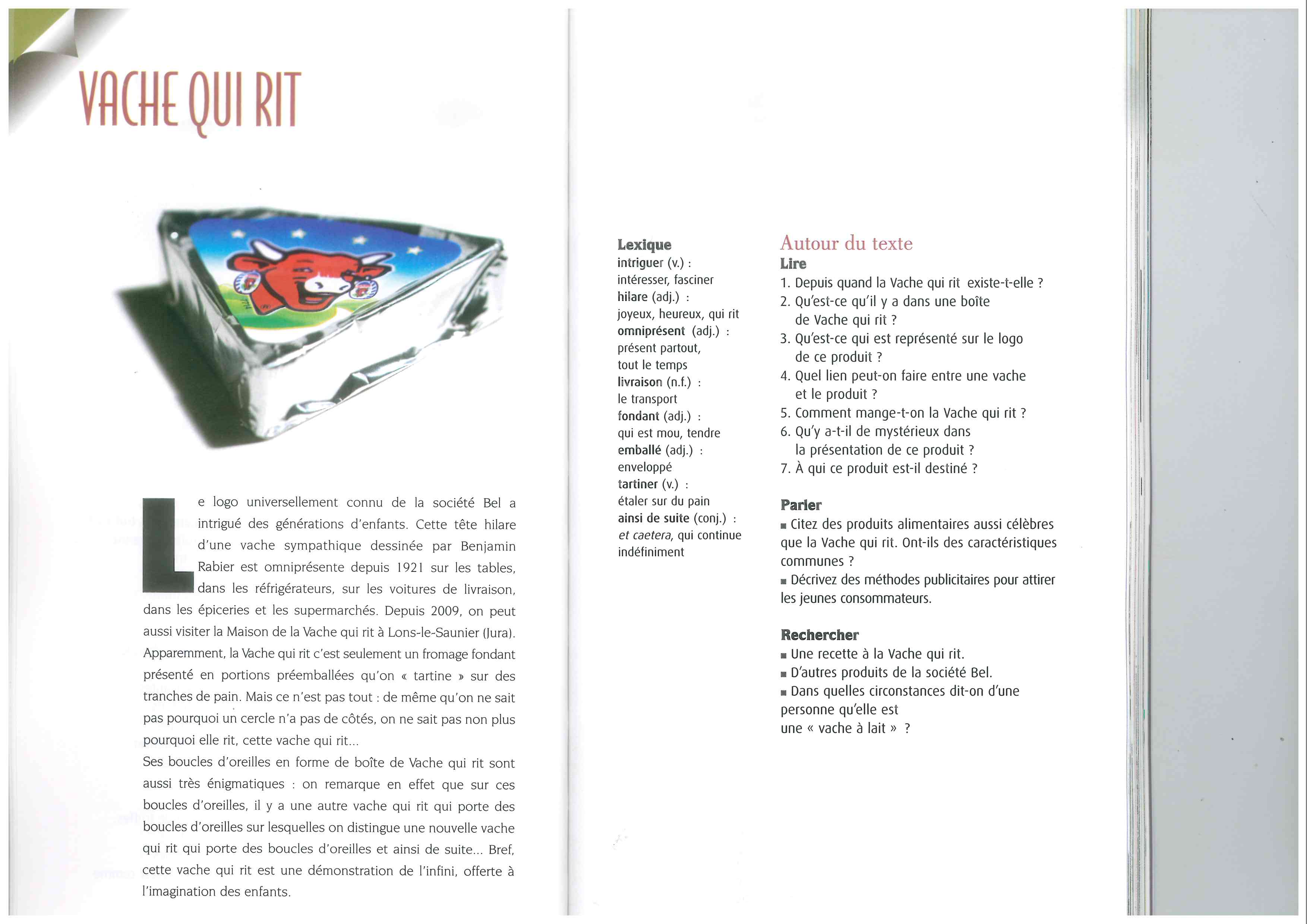 hilareskrattandeomniprésentöverallt närvaranderéfrigérateur (m)kylskåplivraison (f)leveransapparemmentuppenbarligen, tydligensupermarché (m)snabbköpfondantsmältandepréemballéförinslagettartinerbre ut på smörgåstartine (f)bredd smörgåstranche (f)skivacôté (m)sidaboucle d’oreilleörhängeboîte (f)ask, låda, burkénigme (f)gåtaénigmatiquegåtfylldremarquerlägga märke tillen effetnämligen, faktisktdistinguerurskilja, seainsi de suiteosvbrefkort sagtinfini (m)oändlighetoffrir – offertskänka, ge bortrire – elle ritskratta – hon skrattarépicerie (f)specerihandeldessinerrita, tecknaainsi de suiteosvapparemmentuppen-barligen, tydligenboîte (f)ask, låda, burkboucle d’oreilleörhängebrefkort sagtcôté (m)sidadessinerrita, tecknadistinguerurskilja, seen effetnämligen, faktiskténigmatiquegåtfylldénigme (f)gåtaépicerie (f)speceri-handelfondantsmältandehilareskrattandeinfini (m)oändlighetlivraison (f)leveransoffrir – offertskänka, ge bortomniprésentöverallt närvarandepréemballéförinslagetréfrigérateur (m)kylskåpremarquerlägga märke tillrire – elle ritskratta – hon skrattarsuper-marché (m)snabbköptartine (f)bredd smörgåstartinerbre ut på smörgåstranche (f)skiva_ila_ehilareskrattandeo_ni_résentomniprésentöverallt närvaranderé_ri_éra_eur (m)réfrigérateur (m)kylskåp_iv_ai_on (f)livraison (f)leveransa_ _are_mentapparemmentuppenbarligen, tydligens_per_arc_é (m)supermarché (m)snabbköp_on_antfondantsmältande_réem_allépréemballéförinslaget_a_tin_rtartinerbre ut på smörgåsta_t_n_ (f)tartine (f)bredd smörgåst_an_he (f)tranche (f)skiva_ô_é (m)côté (m)sida_ou_le d’_r_il_eboucle d’oreilleörhänge_oî_e (f)boîte (f)ask, låda, burk_ni_me (f)énigme (f)gåta_nig_a_i_ueénigmatiquegåtfylldre_ar_u_rremarquerlägga märke till_n e_ _eten effetnämligen, faktisktd_s_in_uerdistinguerurskilja, sea_n_i d_ s_i_eainsi de suiteosv_re_brefkort sagt_n_i_i (m)infini (m)oändlighet_ff_ir – _ff_rtoffrir – offertskänka, ge bort_i_e – e_le _i_rire – elle ritskratta – hon skrattar_pi_er_e (f)épicerie (f)speceri-handel_es_i_erdessinerrita, teckna